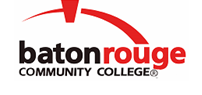 Baton Rouge Community CollegeAcademic Affairs Master SyllabusDate Approved:	3 September 2020Term and Year of Implementation:	Spring 2021Course Title:	Instrumentation Level 1BRCC Course Rubric:	INST 1119Previous Course Rubric:	INST 1113, INST 1123, and INST 1133Lecture Hours per week-Lab Hours per week-Credit Hours:	3-12-9Per semester:  Lecture Hours-Lab Hours-Instructional Contact Hours:	45-180-225Louisiana Common Course Number:	     CIP Code:	15.0404Course Description:	Covers the National Center for Construction Education and Research (NCCER) Instrumentation Level 1 Modules 1 – 12. Successful completion of this course requires passing the NCCER Level 1 Modules 1 – 12 Exams with a 70% or higher. This course requires lab and exam fees.Prerequisites:		CORE 1003Co-requisites:		NoneSuggested Enrollment Cap:	20Learning Outcomes.  Upon successful completion of this course, the students will be able to:1.	Describe the safety practices associated with potentially hazardous tools and materials including electrical and non-electrical equipment, as well as hand and power tools used by instrument technicians.2.	Interpret the different types of drawings, symbols, and abbreviations used in instrumentation work. 3.	Describe the fundamentals of electricity, basic electrical theory, electrical measuring instruments, and wiring related to instrumentation systems. 4.	Describe the types of tubing, tools and methods to cut and bend tubing, and the methods for joining tubing and related fittings. 5.	Describe types of hoses used in instrumentation systems and various approaches to hose construction and relevant hose fittings.Assessment Measures.  Assessment of all learning outcomes will be measured using the following methods:1.	Practical demonstrations and skills performances2.	Quizzes and tests3.	NCCER Instrumentation Level 1 Modules 1 – 12 ExamsInformation to be included on the Instructor’s Course Syllabi:Disability Statement:  Baton Rouge Community College seeks to meet the needs of its students in many ways.  See the Office of Disability Services to receive suggestions for disability statements that should be included in each syllabus.Grading: The College grading policy should be included in the course syllabus.  Any special practices should also go here.  This should include the instructor’s and/or the department’s policy for make-up work.  For example in a speech course, “Speeches not given on due date will receive no grade higher than a sixty” or “Make-up work will not be accepted after the last day of class”.Attendance Policy:  Include the overall attendance policy of the college.  Instructors may want to add additional information in individual syllabi to meet the needs of their courses.General Policies: Instructors’ policy on the use of things such as beepers and cell phones and/or hand held programmable calculators should be covered in this section.Cheating and Plagiarism:  This must be included in all syllabi and should include the penalties for incidents in a given class.  Students should have a clear idea of what constitutes cheating in a given course.Safety Concerns:  In some courses, this may be a major issue.  For example, “No student will be allowed in the lab without safety glasses”.  General statements such as, “Items that may be harmful to one’s self or others should not be brought to class”.Library/ Learning Resources:  Since the development of the total person is part of our mission, assignments in the library and/or the Learning Resources Center should be included to assist students in enhancing skills and in using resources.  Students should be encouraged to use the library for reading enjoyment as part of lifelong learning.Expanded Course Outline:I.	Instrumentation Safety PracticesA.	Electrical hazards encountered by instrument fitters and techniciansa.	Effects of electrical shock and how to reduce the riskb.	Common personal and general electrical protective equipmentc.	Specific requirements for electrical safetyd.	How to conduct a shock hazard analysisB.	Lockout/tagout procedures used to prevent energy-related injurya.	Lockout/tagout procedure for electrical and non-electrical equipmentb.	Voltage testing requirements to be applied before beginning workC.	Safety practices related to potentially hazardous tools and materialsa.	Basic hand and power tool safety practicesb.	Hazards associated with various process fluids and solventsc.	Safety practices related to batteriesII.	Hand and Power Tools for InstrumentationA.	Hand tools related to threaded fastenersa.	How to use tapsb.	How to use diesc.	How to use extractorsB.	Hand tools used in working with metala.	Vises used to secure metal parts and pipeb.	Types of snips used to cut sheet metalc.	Conduit benders, cutters, and reamersd.	Miscellaneous hand tools used in instrumentation workC.	Power tools used by instrument fitters and techniciansa.	Hammer drills and rotary hammersb.	Soldering guns and ironsc.	Hydraulic knockout punchesd.	Propellant-actuated toolsIII.	Craft-Related MathematicsA.	Conversion of units from standard system to metric system and vice versaa.	Units of measure in the standard and metric systemsb.	Conversion of length, area, and volume valuesc.	Conversion of weight valuesd.	Conversion of temperature and pressure valuesB.	Basic algebraic equationsa.	Algebraic termsb.	Sequence of operationsc.	Solving basic algebraic equationsC.	Geometric figuresa.	Circlesb.	Anglesc.	Polygonsd.	TrianglesIV.	Instrument Drawings and DocumentsA.	Different types of drawings used in instrumentation worka.	Structure and use of an instrument indexb.	Use and importance of instrument specificationsc.	Types of drawings used in instrumentation projectsB.	Instrumentation-related symbols and markings used on drawingsa.	General instrument symbols used on instrumentation drawingsb.	Graphic/pictorial and line symbols used on instrumentation drawingsc.	Methods used to assign instrument tag numbers and identification abbreviationsV.	Inspect, Handle, and Store Instrumentation MaterialsA.	How to properly receive arriving instrumentation materialsa.	How to inspect and handle arriving instrumentation materialsb.	How to properly identify and verify instrumentation materialsB.	How to properly store instrumentation materialsa.	Various categories of instrumentation materials relative to storageb.	Storage conditions for the various categories of instrumentation materialsVI.	Electrical Systems for InstrumentationA.	Fundamentals of electricitya.	Creation and distribution of electrical powerb.	Safety practices associated with electricityc.	Differences between alternating current and direct currentB.	Basic electrical theorya.	Voltage, current, resistance, and powerb.	Ohm’s Law to calculate current, voltage, and resistance in a circuit c.	Power formula to calculate how much power is consumed by a circuitd.	Differences between series and parallel circuitse.	Calculations of circuit loadsC.	Electrical measuring devicess used in instrumentation worka.	Measuring voltageb.	Measuring currentc.	Measuring resistance D.	Wiring related to instrumentation systemsa.	Types of wiring by size, jacket, and ratingb.	Purpose of electrical system groundingVII.	FastenersA.	Threaded fastenersa.	Types and uses of threaded fastenersb.	How to install and torque threaded fasteners to a specific valuec.	Installation of various types of anchors and anchor boltsB.	Non-threaded fastenersa.	Types and uses of retainers and pinsb.	Installation of blind rivetsc.	Devices used to secure instrumentation tubing and hosingVIII.	Gaskets, O-Rings, and PackingA.	Gaskets and gasket materialsa.	Types of flange facingsb.	Gasket usage and importance of compatibilityc.	Applications of gasketsd.	Installation of gasketsB.	O-rings and packingsa.	Types of O-ringsb.	Installation of O-ringsc.	Types of packingd.	Installation of packingIX.	Lubricants, Sealants, and CleanersA.	Lubricants used in instrumentation worka.	Cutting fluidsb.	Common lubricantsc.	Safe handling and storage requirements for lubricantsB.	Sealants and adhesive used in instrumentation worka.	Pipe and hardware sealants and adhesivesb.	Other types of sealants and adhesivesc.	Safe handling and storage requirements for sealants and adhesivesC.	Cleaning materials and products used in instrumentation worka.	Cleaning tools and materials used in instrumentation workb.	Cleaning liquids in and around instrumentation workc.	Safe handling and storage requirements for cleaners and solventsX.	TubingA.	Different types of tubing and their usesa.	Sizing of tubingb.	Materials used in tubingc.	Standards that apply to tubing productsd.	Methods for properly handling and storing tubingB.	Tools and methods used to cut and bend tubinga.	Tube-cutting toolsb.	Bend types and the flaws that must be avoided during bendingc.	Bending devices and their usesC.	Methods for joining tubing and related fittingsa.	Types of compression fittingsb.	Assembly of a compression fittingc.	Flare fittingsd.	Fittings used for welding and brazinge.	Method used to join PVC tubingXI.	Steel Piping PracticesA.	Types of steel pipe and fittingsa.	Characteristics and uses of steel pipeb.	Classification and measurement of pipe threadsc.	Types of fittings used on steel pipe and their usesd.	Measuring lengths of steel pipe properlyB.	Tools and methods used to cut and thread steel pipea.	Pipe cutting and reaming tools and their usesb.	Threading tools and their usesC.	Methods of installing and mechanically joining steel pipea.	Methods and use of tools to connect threaded pipeb.	Assembly of flanged steel pipec.	Welding methods used to join piped.	Installing steel pipe correctlyXII.	HosesA.	Types of hoses used in instrumentation systemsa.	Hose standards and common sizing/pressure rating conventionsb.	Types of metallic hosesc.	Types of non-metallic hosesd.	Methods used in storing and handling hosesB.	Approaches to hose construction and relevant hose fittingsa.	Approaches to hose construction and applicationsb.	Fittings used to assemble hoses and their usesc.	Installation of a standard reusable hose fitting 